Ely St John’s     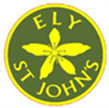 Geography Curriculum VisionPrinciples of our curriculum:- To inspire pupils’ curiosity and fascination about the world and the people within it, from their immediate surroundings to the world beyond.- To equip pupils with knowledge about local, national and world geography.- To develop an understanding and appreciation of the Earth’s key physical and human geographical features and the connections between them.- To develop an awareness of the environment and natural world we live in and the responsibilities we have to protect it.- To develop key geographical enquiry skills, the ability to use a range of maps, the skills to collect and analyse data and the ability to communicate geographical information in a variety of ways. - To develop children’s geographical vocabulary and locational knowledge.Impact of our Curriculum: Children develop an understanding and knowledge of the world, as well as their place and responsibilities within it.  
Children will be equipped with knowledge about diverse places, people, resources and natural and human environments.  As children progress through the school, their growing knowledge about the world will help them to deepen their understanding of the interaction between physical and human processes.  They will understand about the formation and use of landscapes and environments, understanding how these can change over time.The curriculum will provide children with the subject specific language they need to describe, question and discuss the world.